English Long-term planner LKS2 Cycle B 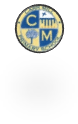 English Long-term planner LKS2 Cycle B English Long-term planner LKS2 Cycle B English Long-term planner LKS2 Cycle B English Long-term planner LKS2 Cycle B English Long-term planner LKS2 Cycle B English Long-term planner LKS2 Cycle B English Long-term planner LKS2 Cycle B English Long-term planner LKS2 Cycle B English Long-term planner LKS2 Cycle B English Long-term planner LKS2 Cycle B English Long-term planner LKS2 Cycle B English Long-term planner LKS2 Cycle B English Long-term planner LKS2 Cycle B English Long-term planner LKS2 Cycle B English Long-term planner LKS2 Cycle B English Long-term planner LKS2 Cycle B English Long-term planner LKS2 Cycle B TermTermTermWeek 1Week 1Week 2Week 3Week 3Week 3Week 4Week 4Week 5Week 6Week 6Week 7Week 7Week 8Week 8Autumn4.9.234.9.23Into the ForestInto the ForestInto the ForestJemmy ButtonJemmy ButtonJemmy ButtonJemmy ButtonJemmy ButtonPodkinPodkinPodkinPodkinPodkinPodkinPodkinAutumn4.9.234.9.23Into the ForestInto the ForestInto the ForestJemmy ButtonJemmy ButtonJemmy ButtonJemmy ButtonJemmy ButtonNon-Fiction (Geography- Life across the Atlantic) Non-Fiction (Geography- Life across the Atlantic) Non-Fiction (Geography- Life across the Atlantic) PodkinPodkinPodkinPodkinAutumn6.11.236.11.23FloodFloodFloodThe Lion the Witch and the WardrobeThe Lion the Witch and the WardrobeThe Lion the Witch and the WardrobeThe Lion the Witch and the WardrobeThe Lion the Witch and the WardrobeSnow DragonSnow DragonSnow DragonLook Closely Haiku poems(3 days)Look Closely Haiku poems(3 days)Look Closely Haiku poems(3 days)Spring8.1.248.1.248.1.24The Man Who WalkedThe Man Who WalkedManfish Manfish Manfish Manfish Manfish Windrush Child Windrush Child Spring19.2.2419.2.2419.2.24How to Train Your Dragon How to Train Your Dragon How to Train Your Dragon How to Train Your Dragon How to Train Your Dragon How to Train Your Dragon How to Train Your Dragon Julius CaesarJulius CaesarJulius CaesarJulius CaesarSpring19.2.2419.2.2419.2.24How to Train Your DragonHow to Train Your DragonHow to Train Your DragonHow to Train Your DragonHow to Train Your DragonHow to Train Your DragonHow to Train Your DragonJulius CaesarJulius CaesarJulius CaesarJulius CaesarSummer15.4.2415.4.24The Pied PiperThe Pied PiperThe Pied PiperCharlie and the Chocolate FactoryCharlie and the Chocolate FactoryCharlie and the Chocolate FactoryCharlie and the Chocolate FactoryCharlie and the Chocolate FactoryCharlie and the Chocolate Factory Charlie and the Chocolate Factory Charlie and the Chocolate Factory Summer15.4.2415.4.24The Pied PiperThe Pied PiperThe Pied PiperNon-Fiction (Europe) Non-Fiction (Europe) Non-Fiction (Europe) Non-Fiction (Europe) Non-Fiction (Europe) Charlie and the Chocolate Factory Charlie and the Chocolate Factory Charlie and the Chocolate Factory Summer3.6.243.6.24EgyptologyEgyptologyEgyptologyEgyptologyEgyptologyLeon and the Place BetweenLeon and the Place BetweenLeon and the Place BetweenFantastic Beasts & Where to Find themFantastic Beasts & Where to Find themFantastic Beasts & Where to Find themFantastic Beasts & Where to Find themFantastic Beasts & Where to Find themFocusFocusNarrativeNarrativeNarrativeNarrativeNarrativeNarrativeNarrativeNarrativeNon-FictionNon-FictionNon-FictionNon-FictionPoetry Poetry Poetry Poetry English Curriculum – Writing outcomes  LKS2- Cycle B English Curriculum – Writing outcomes  LKS2- Cycle B English Curriculum – Writing outcomes  LKS2- Cycle B English Curriculum – Writing outcomes  LKS2- Cycle B English Curriculum – Writing outcomes  LKS2- Cycle B English Curriculum – Writing outcomes  LKS2- Cycle B English Curriculum – Writing outcomes  LKS2- Cycle B LKS2 15 core Text- Cycle BTermTermEntertainPersuadeExplain/DiscussInform1. Flood- Alvaro F Villa2.Podkin- Kieron Yarwood3.Snow Dragon Vivien French4.Charlie and the Chocolate Factory- Roald Dahl5. The Man Who Walked – Mordicai Gerstein6.Leon and the Place Between- Graham Baker Smith7.Fantastic Beasts and Where to Find Them – JK Rowling8. Julius Caesar – William Shakespeare9.The Pied Piper-Michael Morpurgo10.Into the Forest- Anthony Browne  11.How to Train your Dragon- Cressida Cowell12.Manfish- Jennifer Berne13. The Lion the Witch and the Wardrobe- CS Lewis 14. Egyptology- Dugald Steer15. Jemmy Button- Alix BarzelayPoetryWindrush child-Free Verse PoetryLook Closely- HaikuNon-Fiction linked to curriculumEgyptiansAmericaGreece Autumn1Into the forestLost narrativePodkin-Adventure NarrativeNon-Fiction: -Why you should go their chosen place in South America- not a leaflet- just a short pieceJemmy Button: Letter to inform1. Flood- Alvaro F Villa2.Podkin- Kieron Yarwood3.Snow Dragon Vivien French4.Charlie and the Chocolate Factory- Roald Dahl5. The Man Who Walked – Mordicai Gerstein6.Leon and the Place Between- Graham Baker Smith7.Fantastic Beasts and Where to Find Them – JK Rowling8. Julius Caesar – William Shakespeare9.The Pied Piper-Michael Morpurgo10.Into the Forest- Anthony Browne  11.How to Train your Dragon- Cressida Cowell12.Manfish- Jennifer Berne13. The Lion the Witch and the Wardrobe- CS Lewis 14. Egyptology- Dugald Steer15. Jemmy Button- Alix BarzelayPoetryWindrush child-Free Verse PoetryLook Closely- HaikuNon-Fiction linked to curriculumEgyptiansAmericaGreece Autumn2Flood- Disaster storyThe Lion the Witch and the Wardrobe- Character and Setting descriptions Look Closely- Haiku- Write own Christmas HaikuSnow Dragon-Non chronological report1. Flood- Alvaro F Villa2.Podkin- Kieron Yarwood3.Snow Dragon Vivien French4.Charlie and the Chocolate Factory- Roald Dahl5. The Man Who Walked – Mordicai Gerstein6.Leon and the Place Between- Graham Baker Smith7.Fantastic Beasts and Where to Find Them – JK Rowling8. Julius Caesar – William Shakespeare9.The Pied Piper-Michael Morpurgo10.Into the Forest- Anthony Browne  11.How to Train your Dragon- Cressida Cowell12.Manfish- Jennifer Berne13. The Lion the Witch and the Wardrobe- CS Lewis 14. Egyptology- Dugald Steer15. Jemmy Button- Alix BarzelayPoetryWindrush child-Free Verse PoetryLook Closely- HaikuNon-Fiction linked to curriculumEgyptiansAmericaGreece Spring1The Man Who Walked: Eye-Witness recount of what happenedWindrush Child-Free Verse PoetryManfish: Jacques Cousteau Biography1. Flood- Alvaro F Villa2.Podkin- Kieron Yarwood3.Snow Dragon Vivien French4.Charlie and the Chocolate Factory- Roald Dahl5. The Man Who Walked – Mordicai Gerstein6.Leon and the Place Between- Graham Baker Smith7.Fantastic Beasts and Where to Find Them – JK Rowling8. Julius Caesar – William Shakespeare9.The Pied Piper-Michael Morpurgo10.Into the Forest- Anthony Browne  11.How to Train your Dragon- Cressida Cowell12.Manfish- Jennifer Berne13. The Lion the Witch and the Wardrobe- CS Lewis 14. Egyptology- Dugald Steer15. Jemmy Button- Alix BarzelayPoetryWindrush child-Free Verse PoetryLook Closely- HaikuNon-Fiction linked to curriculumEgyptiansAmericaGreece Spring2How to Train your Dragon- 1. Dragon description 2. Short narrative with speech.Julius Caesar: Narrative descriptionHow to train your Dragon- Instructions: How to train a dragon1. Flood- Alvaro F Villa2.Podkin- Kieron Yarwood3.Snow Dragon Vivien French4.Charlie and the Chocolate Factory- Roald Dahl5. The Man Who Walked – Mordicai Gerstein6.Leon and the Place Between- Graham Baker Smith7.Fantastic Beasts and Where to Find Them – JK Rowling8. Julius Caesar – William Shakespeare9.The Pied Piper-Michael Morpurgo10.Into the Forest- Anthony Browne  11.How to Train your Dragon- Cressida Cowell12.Manfish- Jennifer Berne13. The Lion the Witch and the Wardrobe- CS Lewis 14. Egyptology- Dugald Steer15. Jemmy Button- Alix BarzelayPoetryWindrush child-Free Verse PoetryLook Closely- HaikuNon-Fiction linked to curriculumEgyptiansAmericaGreece Summer1The Pied Piper Narrative- own traditional storyCharlie & the Chocolate Factory; Blog about one of the children who won a ticket. Non-Fiction- Persuasive leaflet-Greece/ Place in Europe1. Flood- Alvaro F Villa2.Podkin- Kieron Yarwood3.Snow Dragon Vivien French4.Charlie and the Chocolate Factory- Roald Dahl5. The Man Who Walked – Mordicai Gerstein6.Leon and the Place Between- Graham Baker Smith7.Fantastic Beasts and Where to Find Them – JK Rowling8. Julius Caesar – William Shakespeare9.The Pied Piper-Michael Morpurgo10.Into the Forest- Anthony Browne  11.How to Train your Dragon- Cressida Cowell12.Manfish- Jennifer Berne13. The Lion the Witch and the Wardrobe- CS Lewis 14. Egyptology- Dugald Steer15. Jemmy Button- Alix BarzelayPoetryWindrush child-Free Verse PoetryLook Closely- HaikuNon-Fiction linked to curriculumEgyptiansAmericaGreece Summer2Leon & the Place Between-Leon’s secret diary about what really happened in ‘the place between’, including conversation between Leon and the boyFantastic Beasts & Where to find them- Beast from the book character descriptionEgyptology- Podcast/ Vlog prose- explaining an element of Egyptian life- each group do something different and come together as a whole class Egyptology. Fantastic Beasts & Where to find them- Own Beast entry to the book. LKS2 Reading OverviewLKS2 Reading OverviewLKS2 Reading OverviewLKS2 Reading OverviewLKS2 Reading OverviewLKS2 Reading OverviewTerminologyTerminologyRoot word/ prefix/ suffix/ theme/ convention/ intonation/ tone/ volume/ action/ rehearse/ perform/ presentRoot word/ prefix/ suffix/ theme/ convention/ intonation/ tone/ volume/ action/ rehearse/ perform/ presentWord Throughout Year 3 &4 focus on reviewing set 3 sounds phonics through RWI speed sounds sessionsAppendix 1 NC root words/ prefixes and suffixes (etymology/ morphology) to understand the meaning of words.Read further exception words, noting unusual correspondences between spelling and sound, and where these occur in the word.   Use a dictionary to check the meaning of words that I have readOracyOracyOrally retell some/ parts of known stories, including fairy stories, myths/ legends and traditional tales.Read aloud and perform poems and play scripts, showing understanding through intonation, tone, volume and actionAsk questions to improve their understanding of the textParticipate in discussions about books that are read to me and those that I read for myselfOrally retell some/ parts of known stories, including fairy stories, myths/ legends and traditional tales.Read aloud and perform poems and play scripts, showing understanding through intonation, tone, volume and actionAsk questions to improve their understanding of the textParticipate in discussions about books that are read to me and those that I read for myselfOrally retell some/ parts of known stories, including fairy stories, myths/ legends and traditional tales.Read aloud and perform poems and play scripts, showing understanding through intonation, tone, volume and actionAsk questions to improve their understanding of the textParticipate in discussions about books that are read to me and those that I read for myselfOrally retell some/ parts of known stories, including fairy stories, myths/ legends and traditional tales.Read aloud and perform poems and play scripts, showing understanding through intonation, tone, volume and actionAsk questions to improve their understanding of the textParticipate in discussions about books that are read to me and those that I read for myselfSkills/ strategiesSkills/ strategiesLocate and discuss words/ pre taught vocabulary to discuss what a text is about.Reading, re-reading, and rehearsing poems and plays for presentation and performance give pupils opportunities to discuss language, including vocabulary, extending their interest in the meaning and origin of words. Drama approaches to understand how to perform plays and poems to support their understanding of the meaning. These activities also provide them with an incentive to find out what expression is required, so feeding into comprehension.In non-fiction, know what information they need to look for before they begin and be clear about the task. They should be shown how to use contents pages and indexes to locate information. Different purposes of texts/ organisation of texts/ featuresPupils should have guidance about the kinds of explanations and questions that are expected from them. They should help to develop, agree on, and evaluate rules for effective discussion. The expectation should be that all pupils take part.Read the Y3/4word list fluently.Locate and discuss words/ pre taught vocabulary to discuss what a text is about.Reading, re-reading, and rehearsing poems and plays for presentation and performance give pupils opportunities to discuss language, including vocabulary, extending their interest in the meaning and origin of words. Drama approaches to understand how to perform plays and poems to support their understanding of the meaning. These activities also provide them with an incentive to find out what expression is required, so feeding into comprehension.In non-fiction, know what information they need to look for before they begin and be clear about the task. They should be shown how to use contents pages and indexes to locate information. Different purposes of texts/ organisation of texts/ featuresPupils should have guidance about the kinds of explanations and questions that are expected from them. They should help to develop, agree on, and evaluate rules for effective discussion. The expectation should be that all pupils take part.Read the Y3/4word list fluently.Locate and discuss words/ pre taught vocabulary to discuss what a text is about.Reading, re-reading, and rehearsing poems and plays for presentation and performance give pupils opportunities to discuss language, including vocabulary, extending their interest in the meaning and origin of words. Drama approaches to understand how to perform plays and poems to support their understanding of the meaning. These activities also provide them with an incentive to find out what expression is required, so feeding into comprehension.In non-fiction, know what information they need to look for before they begin and be clear about the task. They should be shown how to use contents pages and indexes to locate information. Different purposes of texts/ organisation of texts/ featuresPupils should have guidance about the kinds of explanations and questions that are expected from them. They should help to develop, agree on, and evaluate rules for effective discussion. The expectation should be that all pupils take part.Read the Y3/4word list fluently.Locate and discuss words/ pre taught vocabulary to discuss what a text is about.Reading, re-reading, and rehearsing poems and plays for presentation and performance give pupils opportunities to discuss language, including vocabulary, extending their interest in the meaning and origin of words. Drama approaches to understand how to perform plays and poems to support their understanding of the meaning. These activities also provide them with an incentive to find out what expression is required, so feeding into comprehension.In non-fiction, know what information they need to look for before they begin and be clear about the task. They should be shown how to use contents pages and indexes to locate information. Different purposes of texts/ organisation of texts/ featuresPupils should have guidance about the kinds of explanations and questions that are expected from them. They should help to develop, agree on, and evaluate rules for effective discussion. The expectation should be that all pupils take part.Read the Y3/4word list fluently.ComprehensionListen to, read and discuss a wide range of fiction, poetry, plays, non-fiction, reference books or textbooks for a range of purposes.: Opportunities to listen frequently to stories, poems, nonfiction and other writing, including whole books and not just extracts, so that they build on what was taught previously. In this way, they also meet books and authors that they might not choose themselves. Exercise choice in selecting books and be taught how to do so, with teachers making use of any library services and expertise to support this.Participate in discussion about both books that are read to them and those they can read themselves. Discuss words and phrases that capture the reader’s interest and imagination Recognise some different forms of poetry [for example, free verse, narrative poetry]Identify themes and conventions in a wide range of booksListen to, read and discuss a wide range of fiction, poetry, plays, non-fiction, reference books or textbooks for a range of purposes.: Opportunities to listen frequently to stories, poems, nonfiction and other writing, including whole books and not just extracts, so that they build on what was taught previously. In this way, they also meet books and authors that they might not choose themselves. Exercise choice in selecting books and be taught how to do so, with teachers making use of any library services and expertise to support this.Participate in discussion about both books that are read to them and those they can read themselves. Discuss words and phrases that capture the reader’s interest and imagination Recognise some different forms of poetry [for example, free verse, narrative poetry]Identify themes and conventions in a wide range of booksListen to, read and discuss a wide range of fiction, poetry, plays, non-fiction, reference books or textbooks for a range of purposes.: Opportunities to listen frequently to stories, poems, nonfiction and other writing, including whole books and not just extracts, so that they build on what was taught previously. In this way, they also meet books and authors that they might not choose themselves. Exercise choice in selecting books and be taught how to do so, with teachers making use of any library services and expertise to support this.Participate in discussion about both books that are read to them and those they can read themselves. Discuss words and phrases that capture the reader’s interest and imagination Recognise some different forms of poetry [for example, free verse, narrative poetry]Identify themes and conventions in a wide range of booksListen to, read and discuss a wide range of fiction, poetry, plays, non-fiction, reference books or textbooks for a range of purposes.: Opportunities to listen frequently to stories, poems, nonfiction and other writing, including whole books and not just extracts, so that they build on what was taught previously. In this way, they also meet books and authors that they might not choose themselves. Exercise choice in selecting books and be taught how to do so, with teachers making use of any library services and expertise to support this.Participate in discussion about both books that are read to them and those they can read themselves. Discuss words and phrases that capture the reader’s interest and imagination Recognise some different forms of poetry [for example, free verse, narrative poetry]Identify themes and conventions in a wide range of booksListen to, read and discuss a wide range of fiction, poetry, plays, non-fiction, reference books or textbooks for a range of purposes.: Opportunities to listen frequently to stories, poems, nonfiction and other writing, including whole books and not just extracts, so that they build on what was taught previously. In this way, they also meet books and authors that they might not choose themselves. Exercise choice in selecting books and be taught how to do so, with teachers making use of any library services and expertise to support this.Participate in discussion about both books that are read to them and those they can read themselves. Discuss words and phrases that capture the reader’s interest and imagination Recognise some different forms of poetry [for example, free verse, narrative poetry]Identify themes and conventions in a wide range of booksComprehensionKey focus and end points for each term (It is expected that all of these objectives are taught each term and then consolidated and embedded in each subsequent term)Key focus and end points for each term (It is expected that all of these objectives are taught each term and then consolidated and embedded in each subsequent term)Key focus and end points for each term (It is expected that all of these objectives are taught each term and then consolidated and embedded in each subsequent term)Key focus and end points for each term (It is expected that all of these objectives are taught each term and then consolidated and embedded in each subsequent term)Key focus and end points for each term (It is expected that all of these objectives are taught each term and then consolidated and embedded in each subsequent term)Word Word I can read aloud and apply my knowledge of root words, to use prefixes and suffixes to understand the meaning of unfamiliar words.I can read aloud and apply my knowledge of root words, to use prefixes and suffixes to understand the meaning of unfamiliar words.I can read aloud and apply my knowledge of root words, to use prefixes and suffixes to understand the meaning of unfamiliar words.I can read aloud and apply my knowledge of root words, to use prefixes and suffixes to understand the meaning of unfamiliar words.Word Word I can read a wide range of exception words and understand what makes them unusual (eg: varied grapheme -ough for uff sound.)I can read a wide range of exception words and understand what makes them unusual (eg: varied grapheme -ough for uff sound.)I can read a wide range of exception words and understand what makes them unusual (eg: varied grapheme -ough for uff sound.)I can read a wide range of exception words and understand what makes them unusual (eg: varied grapheme -ough for uff sound.)Word Word I can use a dictionary to check the meaning of words that I have read I can use a dictionary to check the meaning of words that I have read I can use a dictionary to check the meaning of words that I have read I can use a dictionary to check the meaning of words that I have read ComprehensionComprehensionI can draw inferences from events and characters’ actions/ feelings/ thoughts/ motives and speech and justify them with evidence from the text (PJ) 2dI can draw inferences from events and characters’ actions/ feelings/ thoughts/ motives and speech and justify them with evidence from the text (PJ) 2dI can draw inferences from events and characters’ actions/ feelings/ thoughts/ motives and speech and justify them with evidence from the text (PJ) 2dI can draw inferences from events and characters’ actions/ feelings/ thoughts/ motives and speech and justify them with evidence from the text (PJ) 2dComprehensionComprehensionIdentify themes and conventions (the things in the books that make it that genre (E.g horror) in a wide range of books 2fIdentify themes and conventions (the things in the books that make it that genre (E.g horror) in a wide range of books 2fIdentify themes and conventions (the things in the books that make it that genre (E.g horror) in a wide range of books 2fIdentify themes and conventions (the things in the books that make it that genre (E.g horror) in a wide range of books 2fComprehensionComprehensionRecognise some different forms of poetry and discuss the differences (free verse, narrative, structured/ rhyming)Recognise some different forms of poetry and discuss the differences (free verse, narrative, structured/ rhyming)Recognise some different forms of poetry and discuss the differences (free verse, narrative, structured/ rhyming)Recognise some different forms of poetry and discuss the differences (free verse, narrative, structured/ rhyming)ComprehensionComprehensionCheck that the text makes sense to them, discussing their understanding and explain the meanings of words in context 2aCheck that the text makes sense to them, discussing their understanding and explain the meanings of words in context 2aCheck that the text makes sense to them, discussing their understanding and explain the meanings of words in context 2aCheck that the text makes sense to them, discussing their understanding and explain the meanings of words in context 2aComprehensionComprehensionRetrieve and record information from a wide range of texts- fiction/nonfiction/ poetry by beginning to use skimming and scanning techniques 2bRetrieve and record information from a wide range of texts- fiction/nonfiction/ poetry by beginning to use skimming and scanning techniques 2bRetrieve and record information from a wide range of texts- fiction/nonfiction/ poetry by beginning to use skimming and scanning techniques 2bRetrieve and record information from a wide range of texts- fiction/nonfiction/ poetry by beginning to use skimming and scanning techniques 2bComprehensionComprehensionMake predictions on the basis of what is stated and implied in a text 2e Make predictions on the basis of what is stated and implied in a text 2e Make predictions on the basis of what is stated and implied in a text 2e Make predictions on the basis of what is stated and implied in a text 2e ComprehensionComprehensionIdentify the main ideas from more than one paragraph and summarise these 2cIdentify the main ideas from more than one paragraph and summarise these 2cIdentify the main ideas from more than one paragraph and summarise these 2cIdentify the main ideas from more than one paragraph and summarise these 2cComprehensionComprehensionDiscuss words and phrases and say why they help to capture the readers imagination and interest 2gDiscuss words and phrases and say why they help to capture the readers imagination and interest 2gDiscuss words and phrases and say why they help to capture the readers imagination and interest 2gDiscuss words and phrases and say why they help to capture the readers imagination and interest 2gComprehensionComprehensionIdentify how language, structure and presentation contributes to meaning 2fIdentify how language, structure and presentation contributes to meaning 2fIdentify how language, structure and presentation contributes to meaning 2fIdentify how language, structure and presentation contributes to meaning 2fComprehensionComprehensionRecognise how structure and presentation of non- fiction helps the reader understand 2fRecognise how structure and presentation of non- fiction helps the reader understand 2fRecognise how structure and presentation of non- fiction helps the reader understand 2fRecognise how structure and presentation of non- fiction helps the reader understand 2fComprehensionComprehensionMake comparisons between stories of a wide range of fiction, nonfiction, poetry and plays- comparing characters within them 2hMake comparisons between stories of a wide range of fiction, nonfiction, poetry and plays- comparing characters within them 2hMake comparisons between stories of a wide range of fiction, nonfiction, poetry and plays- comparing characters within them 2hMake comparisons between stories of a wide range of fiction, nonfiction, poetry and plays- comparing characters within them 2hOracyOracyOrally retell some/ parts of known stories, including fairy stories, myths/ legends and traditional tales.Orally retell some/ parts of known stories, including fairy stories, myths/ legends and traditional tales.Orally retell some/ parts of known stories, including fairy stories, myths/ legends and traditional tales.Orally retell some/ parts of known stories, including fairy stories, myths/ legends and traditional tales.OracyOracyRead aloud and perform poems and play scripts, showing understanding through intonation, tone, volume and actionRead aloud and perform poems and play scripts, showing understanding through intonation, tone, volume and actionRead aloud and perform poems and play scripts, showing understanding through intonation, tone, volume and actionRead aloud and perform poems and play scripts, showing understanding through intonation, tone, volume and actionOracyOracyAsk questions to improve their understanding of the textAsk questions to improve their understanding of the textAsk questions to improve their understanding of the textAsk questions to improve their understanding of the textOracyOracyParticipate in discussions about books that are read to me and those that I read for myselfParticipate in discussions about books that are read to me and those that I read for myselfParticipate in discussions about books that are read to me and those that I read for myselfParticipate in discussions about books that are read to me and those that I read for myselfLKS2 Writing OverviewLKS2 Writing OverviewLKS2 Writing OverviewLKS2 Writing OverviewLKS2 Writing OverviewLKS2 Writing OverviewLKS2 Writing OverviewTranscriptionTranscriptionTranscriptionAll word level writing is covered through our spelling scheme- this is mapped out across the cycles on a separate document. It is taught every day for 15 minutes Handwriting is also taught via our letter join scheme- it is taught every day. All word level writing is covered through our spelling scheme- this is mapped out across the cycles on a separate document. It is taught every day for 15 minutes Handwriting is also taught via our letter join scheme- it is taught every day. All word level writing is covered through our spelling scheme- this is mapped out across the cycles on a separate document. It is taught every day for 15 minutes Handwriting is also taught via our letter join scheme- it is taught every day. All word level writing is covered through our spelling scheme- this is mapped out across the cycles on a separate document. It is taught every day for 15 minutes Handwriting is also taught via our letter join scheme- it is taught every day. Key focus and end points for each term(It is expected that all of these objectives are taught each term and then consolidated and embedded in each subsequent term)Key focus and end points for each term(It is expected that all of these objectives are taught each term and then consolidated and embedded in each subsequent term)Key focus and end points for each term(It is expected that all of these objectives are taught each term and then consolidated and embedded in each subsequent term)Key focus and end points for each term(It is expected that all of these objectives are taught each term and then consolidated and embedded in each subsequent term)Key focus and end points for each term(It is expected that all of these objectives are taught each term and then consolidated and embedded in each subsequent term)Key focus and end points for each term(It is expected that all of these objectives are taught each term and then consolidated and embedded in each subsequent term)Key focus and end points for each term(It is expected that all of these objectives are taught each term and then consolidated and embedded in each subsequent term)English Writing Years 3 and 4English Writing Years 3 and 4English Writing Years 3 and 4English Writing Years 3 and 4English Writing Years 3 and 4English Writing Years 3 and 4English Writing Years 3 and 4HandwritingHandwritingUse the diagonal and horizontal strokes that are needed to join letters.Use the diagonal and horizontal strokes that are needed to join letters.Use the diagonal and horizontal strokes that are needed to join letters.Use the diagonal and horizontal strokes that are needed to join letters.Use the diagonal and horizontal strokes that are needed to join letters.HandwritingHandwritingUnderstand which letters, when adjacent to one another, are best left un-joined.Understand which letters, when adjacent to one another, are best left un-joined.Understand which letters, when adjacent to one another, are best left un-joined.Understand which letters, when adjacent to one another, are best left un-joined.Understand which letters, when adjacent to one another, are best left un-joined.HandwritingHandwritingIncrease the legibility, consistency and quality of my handwriting. (all letters are the correct size and all downwards strokes equal; lines of writing are spaced sufficiently so that the ascenders and descenders of letters do not touch)Increase the legibility, consistency and quality of my handwriting. (all letters are the correct size and all downwards strokes equal; lines of writing are spaced sufficiently so that the ascenders and descenders of letters do not touch)Increase the legibility, consistency and quality of my handwriting. (all letters are the correct size and all downwards strokes equal; lines of writing are spaced sufficiently so that the ascenders and descenders of letters do not touch)Increase the legibility, consistency and quality of my handwriting. (all letters are the correct size and all downwards strokes equal; lines of writing are spaced sufficiently so that the ascenders and descenders of letters do not touch)Increase the legibility, consistency and quality of my handwriting. (all letters are the correct size and all downwards strokes equal; lines of writing are spaced sufficiently so that the ascenders and descenders of letters do not touch)SpellingSpellingSpell words with prefixes and understand how to add them to root words. (form nouns using super, anti, auto)Spell words with prefixes and understand how to add them to root words. (form nouns using super, anti, auto)Spell words with prefixes and understand how to add them to root words. (form nouns using super, anti, auto)Spell words with prefixes and understand how to add them to root words. (form nouns using super, anti, auto)Spell words with prefixes and understand how to add them to root words. (form nouns using super, anti, auto)SpellingSpellingUse the first two or three letters of a word to check its spelling in a dictionary.Use the first two or three letters of a word to check its spelling in a dictionary.Use the first two or three letters of a word to check its spelling in a dictionary.Use the first two or three letters of a word to check its spelling in a dictionary.Use the first two or three letters of a word to check its spelling in a dictionary.SpellingSpellingPlace the possessive apostrophe accurately in words with regular plurals [girls’, boys’] and in words with irregular plurals. [children’s]Place the possessive apostrophe accurately in words with regular plurals [girls’, boys’] and in words with irregular plurals. [children’s]Place the possessive apostrophe accurately in words with regular plurals [girls’, boys’] and in words with irregular plurals. [children’s]Place the possessive apostrophe accurately in words with regular plurals [girls’, boys’] and in words with irregular plurals. [children’s]Place the possessive apostrophe accurately in words with regular plurals [girls’, boys’] and in words with irregular plurals. [children’s]SpellingSpellingSpell words with a range of suffixes and understand how to add them to root words. (– ation, ous, ion, ian)(-ent, -ness, -ful, -ly, -less, -es, s)Spell words with a range of suffixes and understand how to add them to root words. (– ation, ous, ion, ian)(-ent, -ness, -ful, -ly, -less, -es, s)Spell words with a range of suffixes and understand how to add them to root words. (– ation, ous, ion, ian)(-ent, -ness, -ful, -ly, -less, -es, s)Spell words with a range of suffixes and understand how to add them to root words. (– ation, ous, ion, ian)(-ent, -ness, -ful, -ly, -less, -es, s)Spell words with a range of suffixes and understand how to add them to root words. (– ation, ous, ion, ian)(-ent, -ness, -ful, -ly, -less, -es, s)SpellingSpellingRecognise and spell additional homophones. (he’ll/heel/heal)Recognise and spell additional homophones. (he’ll/heel/heal)Recognise and spell additional homophones. (he’ll/heel/heal)Recognise and spell additional homophones. (he’ll/heel/heal)Recognise and spell additional homophones. (he’ll/heel/heal)SpellingSpellingSpell most common exception words- Set 2/3 red words.Spell most common exception words- Set 2/3 red words.Spell most common exception words- Set 2/3 red words.Spell most common exception words- Set 2/3 red words.Spell most common exception words- Set 2/3 red words.SpellingSpellingSpell words from Year 3 and 4 word list- see separate document.Spell words from Year 3 and 4 word list- see separate document.Spell words from Year 3 and 4 word list- see separate document.Spell words from Year 3 and 4 word list- see separate document.Spell words from Year 3 and 4 word list- see separate document.SpellingSpellingWrite from memory simple sentences, dictated by the teacher, that include words and punctuation taught so far.Write from memory simple sentences, dictated by the teacher, that include words and punctuation taught so far.Write from memory simple sentences, dictated by the teacher, that include words and punctuation taught so far.Write from memory simple sentences, dictated by the teacher, that include words and punctuation taught so far.Write from memory simple sentences, dictated by the teacher, that include words and punctuation taught so far.CompositionCompositionWhen teaching a unit of writing it is expected that the composition elements will be taught from planning, discussion, drafting and editing.  Dependent on the type of writing outcome and time allocated teachers may decide that they are going to focus on one or two elements of composition to develop the children’s understanding of that ion more depth. We teach all the Y3 and Y4 Grammar and Punctuation objectives.When teaching a unit of writing it is expected that the composition elements will be taught from planning, discussion, drafting and editing.  Dependent on the type of writing outcome and time allocated teachers may decide that they are going to focus on one or two elements of composition to develop the children’s understanding of that ion more depth. We teach all the Y3 and Y4 Grammar and Punctuation objectives.When teaching a unit of writing it is expected that the composition elements will be taught from planning, discussion, drafting and editing.  Dependent on the type of writing outcome and time allocated teachers may decide that they are going to focus on one or two elements of composition to develop the children’s understanding of that ion more depth. We teach all the Y3 and Y4 Grammar and Punctuation objectives.When teaching a unit of writing it is expected that the composition elements will be taught from planning, discussion, drafting and editing.  Dependent on the type of writing outcome and time allocated teachers may decide that they are going to focus on one or two elements of composition to develop the children’s understanding of that ion more depth. We teach all the Y3 and Y4 Grammar and Punctuation objectives.When teaching a unit of writing it is expected that the composition elements will be taught from planning, discussion, drafting and editing.  Dependent on the type of writing outcome and time allocated teachers may decide that they are going to focus on one or two elements of composition to develop the children’s understanding of that ion more depth. We teach all the Y3 and Y4 Grammar and Punctuation objectives.CompositionCompositionPlan by discussing writing similar to that which is being planned to write in order to understand and learn from its structure, vocabulary and grammar.Plan by discussing writing similar to that which is being planned to write in order to understand and learn from its structure, vocabulary and grammar.Plan by discussing writing similar to that which is being planned to write in order to understand and learn from its structure, vocabulary and grammar.Plan by discussing writing similar to that which is being planned to write in order to understand and learn from its structure, vocabulary and grammar.Plan by discussing writing similar to that which is being planned to write in order to understand and learn from its structure, vocabulary and grammar.CompositionCompositionDiscuss and record ideas (planning document/ mind map/ list etc) Discuss and record ideas (planning document/ mind map/ list etc) Discuss and record ideas (planning document/ mind map/ list etc) Discuss and record ideas (planning document/ mind map/ list etc) Discuss and record ideas (planning document/ mind map/ list etc) CompositionCompositionEvaluate and edit writing by assessing the effectiveness and suggesting improvements Evaluate and edit writing by assessing the effectiveness and suggesting improvements Evaluate and edit writing by assessing the effectiveness and suggesting improvements Evaluate and edit writing by assessing the effectiveness and suggesting improvements Evaluate and edit writing by assessing the effectiveness and suggesting improvements CompositionCompositionDraft and write by composing and rehearsing sentences orally (including dialogue), progressively building a varied and rich vocabulary and an increasing range of sentence structures. (E.g.: tenses – inc present perfect/subordinate clauses/ co-ordinating conjunctions)Draft and write by composing and rehearsing sentences orally (including dialogue), progressively building a varied and rich vocabulary and an increasing range of sentence structures. (E.g.: tenses – inc present perfect/subordinate clauses/ co-ordinating conjunctions)Draft and write by composing and rehearsing sentences orally (including dialogue), progressively building a varied and rich vocabulary and an increasing range of sentence structures. (E.g.: tenses – inc present perfect/subordinate clauses/ co-ordinating conjunctions)Draft and write by composing and rehearsing sentences orally (including dialogue), progressively building a varied and rich vocabulary and an increasing range of sentence structures. (E.g.: tenses – inc present perfect/subordinate clauses/ co-ordinating conjunctions)Draft and write by composing and rehearsing sentences orally (including dialogue), progressively building a varied and rich vocabulary and an increasing range of sentence structures. (E.g.: tenses – inc present perfect/subordinate clauses/ co-ordinating conjunctions)CompositionCompositionOpen paragraphs with topic sentences and organise them around a theme. (Boxing up method independently; five part story volcano; chunking their writing into paragraphs- they then use this to ensure they have accurate paragraphs and how to demarcate them/ 1 paragraph per plot point)Open paragraphs with topic sentences and organise them around a theme. (Boxing up method independently; five part story volcano; chunking their writing into paragraphs- they then use this to ensure they have accurate paragraphs and how to demarcate them/ 1 paragraph per plot point)Open paragraphs with topic sentences and organise them around a theme. (Boxing up method independently; five part story volcano; chunking their writing into paragraphs- they then use this to ensure they have accurate paragraphs and how to demarcate them/ 1 paragraph per plot point)Open paragraphs with topic sentences and organise them around a theme. (Boxing up method independently; five part story volcano; chunking their writing into paragraphs- they then use this to ensure they have accurate paragraphs and how to demarcate them/ 1 paragraph per plot point)Open paragraphs with topic sentences and organise them around a theme. (Boxing up method independently; five part story volcano; chunking their writing into paragraphs- they then use this to ensure they have accurate paragraphs and how to demarcate them/ 1 paragraph per plot point)CompositionCompositionWrite narratives by creating characters, settings and plot.Write narratives by creating characters, settings and plot.Write narratives by creating characters, settings and plot.Write narratives by creating characters, settings and plot.Write narratives by creating characters, settings and plot.CompositionCompositionEvaluate and edit by proposing changes to grammar and vocabulary to improve consistency including the accurate use of pronouns in sentences (Accurate use of pronouns instead of overuse of the/ names in sentences/tense)Evaluate and edit by proposing changes to grammar and vocabulary to improve consistency including the accurate use of pronouns in sentences (Accurate use of pronouns instead of overuse of the/ names in sentences/tense)Evaluate and edit by proposing changes to grammar and vocabulary to improve consistency including the accurate use of pronouns in sentences (Accurate use of pronouns instead of overuse of the/ names in sentences/tense)Evaluate and edit by proposing changes to grammar and vocabulary to improve consistency including the accurate use of pronouns in sentences (Accurate use of pronouns instead of overuse of the/ names in sentences/tense)Evaluate and edit by proposing changes to grammar and vocabulary to improve consistency including the accurate use of pronouns in sentences (Accurate use of pronouns instead of overuse of the/ names in sentences/tense)CompositionCompositionWrite a non-narrative using simple organisational devices such as headings and sub-headings.Write a non-narrative using simple organisational devices such as headings and sub-headings.Write a non-narrative using simple organisational devices such as headings and sub-headings.Write a non-narrative using simple organisational devices such as headings and sub-headings.Write a non-narrative using simple organisational devices such as headings and sub-headings.CompositionCompositionProof-read for spelling and punctuation errors (‘I forgot to put the comma after a fronted adverbial’;) realise the spelling of proberbly is wrong)Proof-read for spelling and punctuation errors (‘I forgot to put the comma after a fronted adverbial’;) realise the spelling of proberbly is wrong)Proof-read for spelling and punctuation errors (‘I forgot to put the comma after a fronted adverbial’;) realise the spelling of proberbly is wrong)Proof-read for spelling and punctuation errors (‘I forgot to put the comma after a fronted adverbial’;) realise the spelling of proberbly is wrong)Proof-read for spelling and punctuation errors (‘I forgot to put the comma after a fronted adverbial’;) realise the spelling of proberbly is wrong)Grammar & PunctuationGrammar & PunctuationUse a range of sentences with more than one clause- subordination and co- ordination. subordination and co ordination. (when, if, because, although)Use a range of sentences with more than one clause- subordination and co- ordination. subordination and co ordination. (when, if, because, although)Use a range of sentences with more than one clause- subordination and co- ordination. subordination and co ordination. (when, if, because, although)Use a range of sentences with more than one clause- subordination and co- ordination. subordination and co ordination. (when, if, because, although)Use a range of sentences with more than one clause- subordination and co- ordination. subordination and co ordination. (when, if, because, although)Grammar & PunctuationGrammar & PunctuationUse present perfect form of verbs instead of past tense. (I have finished/ She has walked) Use present perfect form of verbs instead of past tense. (I have finished/ She has walked) Use present perfect form of verbs instead of past tense. (I have finished/ She has walked) Use present perfect form of verbs instead of past tense. (I have finished/ She has walked) Use present perfect form of verbs instead of past tense. (I have finished/ She has walked) Grammar & PunctuationGrammar & PunctuationChoose nouns or pronouns appropriately for clarity and cohesion and to avoid repetitionChoose nouns or pronouns appropriately for clarity and cohesion and to avoid repetitionChoose nouns or pronouns appropriately for clarity and cohesion and to avoid repetitionChoose nouns or pronouns appropriately for clarity and cohesion and to avoid repetitionChoose nouns or pronouns appropriately for clarity and cohesion and to avoid repetitionGrammar & PunctuationGrammar & Punctuation Use fronted adverbials and a comma afterwards. Use fronted adverbials and a comma afterwards. Use fronted adverbials and a comma afterwards. Use fronted adverbials and a comma afterwards. Use fronted adverbials and a comma afterwards.Grammar & PunctuationGrammar & PunctuationExpressing time, place and cause using conjunctions (when, before, after, while, so, because], adverbs (then, next, soon, therefore], or prepositions. (before, after, during, in, because of)Expressing time, place and cause using conjunctions (when, before, after, while, so, because], adverbs (then, next, soon, therefore], or prepositions. (before, after, during, in, because of)Expressing time, place and cause using conjunctions (when, before, after, while, so, because], adverbs (then, next, soon, therefore], or prepositions. (before, after, during, in, because of)Expressing time, place and cause using conjunctions (when, before, after, while, so, because], adverbs (then, next, soon, therefore], or prepositions. (before, after, during, in, because of)Expressing time, place and cause using conjunctions (when, before, after, while, so, because], adverbs (then, next, soon, therefore], or prepositions. (before, after, during, in, because of)Grammar & PunctuationGrammar & PunctuationUse punctuation in direct speech, including inverted commas and a comma after the reporting clause.Use punctuation in direct speech, including inverted commas and a comma after the reporting clause.Use punctuation in direct speech, including inverted commas and a comma after the reporting clause.Use punctuation in direct speech, including inverted commas and a comma after the reporting clause.Use punctuation in direct speech, including inverted commas and a comma after the reporting clause.Grammar & PunctuationGrammar & PunctuationUse correct standard English: We were not we was/ I was not I were/ I did not I doneUse correct standard English: We were not we was/ I was not I were/ I did not I doneUse correct standard English: We were not we was/ I was not I were/ I did not I doneUse correct standard English: We were not we was/ I was not I were/ I did not I doneUse correct standard English: We were not we was/ I was not I were/ I did not I doneGrammar & PunctuationGrammar & Punctuation Use the correct article ‘a’ or ‘an’. (An article is a type of determiner) Use the correct article ‘a’ or ‘an’. (An article is a type of determiner) Use the correct article ‘a’ or ‘an’. (An article is a type of determiner) Use the correct article ‘a’ or ‘an’. (An article is a type of determiner) Use the correct article ‘a’ or ‘an’. (An article is a type of determiner)Grammar & PunctuationGrammar & PunctuationUse the plural -s and the possessive s.  The girls played on the park.  The girl’s house was over there.)Use the plural -s and the possessive s.  The girls played on the park.  The girl’s house was over there.)Use the plural -s and the possessive s.  The girls played on the park.  The girl’s house was over there.)Use the plural -s and the possessive s.  The girls played on the park.  The girl’s house was over there.)Use the plural -s and the possessive s.  The girls played on the park.  The girl’s house was over there.)Grammar & PunctuationGrammar & PunctuationExpand noun phrases with modifying adjectives and prepositional phrases. (The man- expanded to- The weak, frail man sat on the hospital bench.)Expand noun phrases with modifying adjectives and prepositional phrases. (The man- expanded to- The weak, frail man sat on the hospital bench.)Expand noun phrases with modifying adjectives and prepositional phrases. (The man- expanded to- The weak, frail man sat on the hospital bench.)Expand noun phrases with modifying adjectives and prepositional phrases. (The man- expanded to- The weak, frail man sat on the hospital bench.)Expand noun phrases with modifying adjectives and prepositional phrases. (The man- expanded to- The weak, frail man sat on the hospital bench.)Grammar & PunctuationGrammar & PunctuationIndicate possession by using the possessive apostrophe with plural nouns.  (The girl’s jumper.)  (The cars’ wheels.)Indicate possession by using the possessive apostrophe with plural nouns.  (The girl’s jumper.)  (The cars’ wheels.)Indicate possession by using the possessive apostrophe with plural nouns.  (The girl’s jumper.)  (The cars’ wheels.)Indicate possession by using the possessive apostrophe with plural nouns.  (The girl’s jumper.)  (The cars’ wheels.)Indicate possession by using the possessive apostrophe with plural nouns.  (The girl’s jumper.)  (The cars’ wheels.)Grammar & PunctuationGrammar & PunctuationUse conjunctions, adverbs and prepositions to express time and cause. (the next thing, next, soon, so, before, after, during, in, because of)Use conjunctions, adverbs and prepositions to express time and cause. (the next thing, next, soon, so, before, after, during, in, because of)Use conjunctions, adverbs and prepositions to express time and cause. (the next thing, next, soon, so, before, after, during, in, because of)Use conjunctions, adverbs and prepositions to express time and cause. (the next thing, next, soon, so, before, after, during, in, because of)Use conjunctions, adverbs and prepositions to express time and cause. (the next thing, next, soon, so, before, after, during, in, because of)